Als „Verein“ sind in diesem Fragebogen auch Gruppen, Verbände, Gemeinschaften, udgl. zu verstehen.Anmerkung zu allen 3 Fragen:	Bitte alle Mitglieder (aktive/ausübende Mitglieder, unterstützende Mitglieder, Ehrenmitglieder,…) angeben. Wenn Kinder im Verein mitwirken (Tanzen, Schuhplatteln, Singen, Schnalzen,…) auch diese mitzählen. Auch dann, wenn sie z.B. laut Vereinsstatuten erst mit 16 Jahren offiziell Mitglied sein können.Die Anzahl der Mitglieder, die das 30. Lebensjahr noch nicht vollendet haben, ist wichtig, um auch zukünftig Kinder- und Jugend-Projekte in den Regional Verbänden durch die JHTV und die ÖTJ unterstützen zu können.Das Datenblatt ist aufgrund der Datenschutz-Grundverordnung und zur leichteren Administrierbarkeit gestrichen worden.1)	Darunter sind auch Übungsabende, Zusammenkünfte von z.B. Handarbeitsrunden, Goldhaubengruppen, usw.. zu verstehenAnhaltspunkte:	Wenn die Mehrheit der Mitglieder einer Gruppe unter 14 Jahre ist, kann von einer Kindergruppe gesprochen werden. Gruppen mit überwiegend 15 bis 30-Jährigen können als Jugendgruppen bezeichnet werdenHier sind alle Veranstaltungen gemeint, die öffentlich (auch z.B. durch Verlautbarung in der Kirche) beworben werdenZ.B. Volkstanzen, Schuhplatteln, Singen, Musizieren bei Heimatabenden, Firmenfeiern,… Teilnahme an Prozessionen, …Achtung:	Die Mitwirkung an Festlichkeiten (Jubiläumsveranstaltungen, Trachtenfesten, Gründungsfesten, …) von Vereinen und Dach-organisationen der Heimat- und Trachtenbewegung wird in Punkt 8 extra abgefragtBei der Angabe der „Teilnehmer“ sind in der Folge nur die eigenen Vereins/Gruppenmitglieder anzuführenZ.B. Besuch von Ausstellungen, Versammlungen (auch von Dachorganisationen), Bällen der Musikkapelle, Brauchtumsabenden, …Bitte hier anführen, ob eine Festlichkeit (Jubiläumsveranstaltung, Trachtenfest, Gründungsfest, usw..) eines Vereines aus der Heimat- Trachten- und Brauchtumsbewegung oder einer unserer Dachorganisationen besucht wurde bzw. ob daran auch aktiv mitgewirkt wurde.(B) seht für Besuch und (M) steht für aktive Mitwirkung (Tanzen, Schuhplatteln, Singen,…) - bitte zutreffendes ankreuzenZ.B.	Interne Feiern und Sportveranstaltungen, Palmbuschen und Palmbäume binden, Roserl binden für Maibaum oder Fiacht, Vereins- frühschoppen, Ausschuss- und Arbeitskreissitzungen, Besprechungen, Begräbnisse von Mitgliedern, Vereinsausflüge, usw..Die Beantwortung der Frage 13 und 16 ist freigestellt. Es wäre aber für uns sehr wichtig, gegenüber unseren Subventions-gebern (so wie es auch im Blasmusikverband gehandhabt wird) mit entsprechenden Zahlen aufwarten zu können, um die Wichtigkeit der Förderungen für uns zu unterstreichen. Die Angaben werden natürlich vertraulich behandelt, bleiben beim LVB und scheinen jeweils nur in Gesamtzahlen aller Vereine und Gruppen bzw. der VB und des LVB auf.Hat der Verein z.B. Veranstaltungen durchgeführt und den Erlös gespendet oder gab es Auftritte in Alten- und Pflegeheimen?Organisierte der Verein eine Veranstaltung in der Pfarre und spendete den Erlös dorthin?Danke für Deine/Eure Mitarbeit!	_________________________		_________________________	Ort und Datum:	Vereinsstempel	UnterschriftMit Mai 2019 ist die Datenschutz-Grundverordnung wirksam geworden. Diese sieht erweiterte Informationsverpflichtungen vor. Wir weisen darauf hin, dass es sich um Datenverarbeitungen handelt, die wir alle bereits in der Vergangenheit durchgeführt haben und sich daher in der Funktion als ehrenamtliches Mitglied keine Änderungen ergeben.   Im Rahmen eurer ehrenamtlichen Vereinstätigkeit werden die von dir und deinen Mitgliedern zur Verfügung gestellten persönlichen Daten (Titel, Name, Geburtsdatum, Adresse, Telefon, Mailadresse) sowie jene, die aufgrund der Funktionärs- bzw. Vereinstätigkeit anfallen (zB. Biografien, Ehrungen, Publikationen, Bild- und Videoaufnahmen, …) in der Mitgliederverwaltung der Heimat- und Trachtenvereine OÖ, in div. Listen und Registern, Ordnern, Biografien und für Aussendungen (Newsletter, Jahresberichte, Informationen, Einladungen etc.) von den Heimat- und Trachtenvereinen OÖ, den Regionalverbänden verarbeitet. Weiters werden die Daten im Interesse deines Vereins zur Abwicklung vereinsrechtlicher und gesetzlicher Erfordernisse (Versicherungen, AKM, Förderungen, etc.) verarbeitet.Auf der Homepage der Heimat- und Trachtenvereine OÖ oder des jeweiligen Regionalverbandes werden die Mitgliedsvereine angeführt und als Vereinskontakt, die Kontaktdaten (Name, Adresse, Mail, Tel.Nr.) des Obmanns/Obfrau angeführt. Dies erfolgt aus unserem berechtigten Interesse an einem reibungslosen Informationsablauf an volkskulturell Interessierte. Wenn du das aus irgendwelchen Gründen nicht willst, kannst du gegen die Veröffentlichung Widerspruch einlegen und die Daten werden von der Homepage entfernt.Deine Rechte Dir stehen grundsätzlich die Rechte auf Auskunft, Berichtigung, Löschung, Einschränkung, Daten-übertragbarkeit, Widerruf und Widerspruch zu. Wenn du glaubst, dass die Verarbeitung deiner Daten gegen das Datenschutzrecht verstößt oder deine datenschutzrechtlichen Ansprüche sonst in einer Weise verletzt worden sind, schreiben uns bitte eine E-Mail an buero@landesverband-ooe.at. Darüber hinaus ist in Österreich die Datenschutzbehörde Ihre Ansprechstelle für Datenschutzfragen. (Österreichische Datenschutzbehörde, Hohenstaufengasse 3, 1010 Wien, dsb@dsb.gv.at).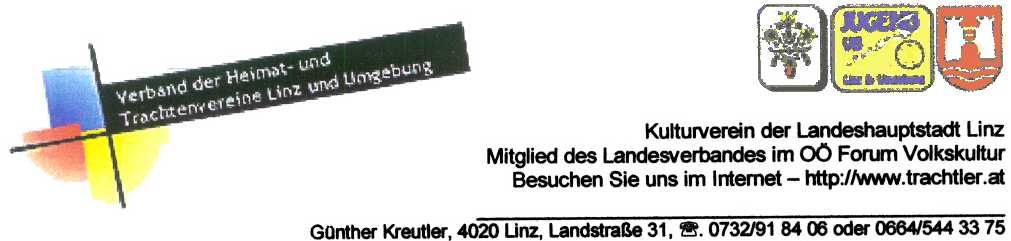 Tätigkeitsbericht für das Jahr 2019   (Bei Bedarf bitte Beiblätter verwenden)Name des Vereines:Gründungsjahr:ZVR-Zahl:Homepageadresse:E-Mailadresse:1. Vereinsleitung & Funktionäre: (Alle Angaben sind geschlechtsneutral und gelten für männliche sowie weibliche Personen) Obmann/LeiterAnschrift:Geburtsdatum:Funktion seit:Telefon Festnetz:Telefon Mobil:E-Mailadresse:1. Obmann/Leiter-StellvertreterAnschrift:Geburtsdatum:Funktion seit:Telefon Festnetz:Telefon Mobil:E-Mailadresse:Schriftführer:Anschrift:Geburtsdatum:Funktion seit:Telefon Festnetz:Telefon Mobil:E-Mailadresse:Kassier:Anschrift:Geburtsdatum:Funktion seit:Telefon Festnetz:Telefon Mobil:E-Mailadresse:Jugendleiter/Jugendreferent:Anschrift:Geburtsdatum:Funktion seit:Telefon Festnetz:Telefon Mobil:E-Mailadresse:Tätigkeitsbericht für das Jahr 2019                                                                        Seite 2VereinsmusikerVereinsmusikerStraße:Straße:Ort:Ort:Geburtsdatum:Geburtsdatum:Telefon:Telefon:E-Mailadresse:E-Mailadresse:Funktion seit:Funktion seit:Instrument:Instrument:VortänzerVorplattlerStraße:Straße:Ort:Ort:Geburtsdatum:Geburtsdatum:Telefon:Telefon:E-Mailadresse:E-Mailadresse:Funktion seit:Funktion seit:2. Mitgliedererhebung:a) Gesamtanzahl der Mitglieder:b) Wie viele Mitglieder von Punkt a) haben das 30. Lebensjahr noch nicht vollendetc) Wie viele Mitglieder wirken aktiv/ausübend am Vereinsgeschehen mit:3. Welche Gruppe(n) führt der Verein?Art der Gruppe:Anzahl derAnzahl derArt der GruppeAnzahl derAnzahl derArt der Gruppe:MitgliederProben 1)Art der GruppeMitgliederProben 1)Volkstanzgruppe:Goldhaubengruppe:Schuhplattlergruppe:Musikgruppe:Kindervolkstanzgruppe:Gesangsgruppe:Kinderplattlergruppe:Schnalzergruppe:Jugendvolkstanzgruppe:Amateurtheatergruppe:Jugendplattlergruppe:Prangerschützengruppe:Landlergruppe:Handarbeitsgruppe:Summe aller Proben:Summe aller Proben:Tätigkeitsbericht für das Jahr 2019                                                                        Seite 34. Wünscht der Verein (weitere) internationale Kontakte?    (Bitte zutreffendes ankreuzen)Für Kinder/Jugendliche:JA        NEIN      Für Erwachsene:JA        NEIN     5. Öffentlich zugängliche Veranstaltungen des Vereines? Art der angebotenen öffentlich zugänglichen Veranstaltung:Mitwirkende vom Verein gesamt:Besucher insgesamt:6. Aktive Mitwirkung bei Veranstaltungen anderer Vereine, Organisationen, Gemeinde, Pfarre,…?Art der Veranstaltung:Teilnehmer vom Verein:7. Besuch von sonstigen Veranstaltungen anderer Vereine, Organisationen, Gemeinde, Pfarre,…?Art der Veranstaltung:Teilnehmer vom Verein:Tätigkeitsbericht für das Jahr 2019                                                                        Seite 48. Teilnahme an Festlichkeiten?Art der Veranstaltung:BMTeilnehmer vom Verein 9. Interne Aktivitäten des Vereines?Art der Veranstaltung:Teilnehmer:10. Jugendaktivitäten des Vereines?Art der Veranstaltung:Teilnehmer:11. Besuch von Fortbildungsveranstaltungen und Seminaren?Art der Veranstaltung:Teilnehmer:12. Wo befindet sich das Probe- bzw. Vereinslokal?   (Bitte zutreffendes ankreuzen bzw. anführen)Gasthaus:Eigenes Vereinsheim:Öffentliche Räumlichkeiten:Volksheim:Tätigkeitsbericht für das Jahr 2019                                                                        Seite 513. Welche Ausgaben hat der Verein/die Gruppe in folgenden Bereichen getätigt?Art der Ausgabe:Betrag:Art der Ausgabe:Betrag:Gesamtausgaben:Ausgaben für JugendarbeitAusgaben für Tracht:AKM-AbgabenAusgaben für Musikinstrumente:Gemeindeabgaben (Lustbarkeitssteuer,…)Ausgaben für Fortbildungsveranstaltungen14. War der Verein im sozialen oder karitativen Bereich tätig?Art der sozialen oder karitativen TätigkeitEv. Spende15. Hat der Verein eine Gruppenunfall- und/oder Haftpflichtversicherung?Wenn ja, welche:Jährl. PrämieBei welcher Versicherung:16. Werden Verbandsaktivitäten, Seminare usw. angeregt bzw. gewünscht?Raum für besondere Anregungen oder Kritikpunkte?